Publicado en   el 25/09/2014 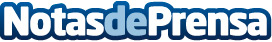 A directora de Turismo de Galicia recibe ao peregrino número 200.000Datos de contacto:Nota de prensa publicada en: https://www.notasdeprensa.es/a-directora-de-turismo-de-galicia-recibe-ao Categorias: Galicia http://www.notasdeprensa.es